Classification of living organisms
Key definitions – Activity	Match each word with the correct definition. 
Draw a line between each word on the left and the corresponding definition on the right.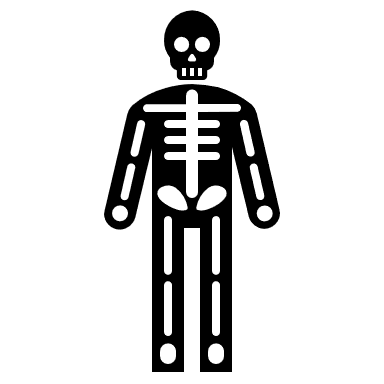 Organism••The process of grouping things together based on shared features.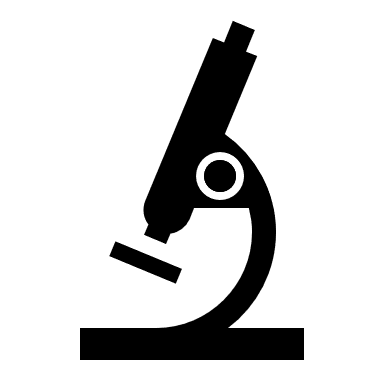 Microscope••Any form of life, including animals, plants, fungi and microorganisms.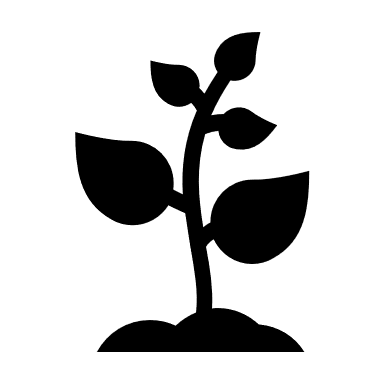 Plant••A very small organism that cannot be seen with the naked eye. These tiny organisms are about a million times smaller than us!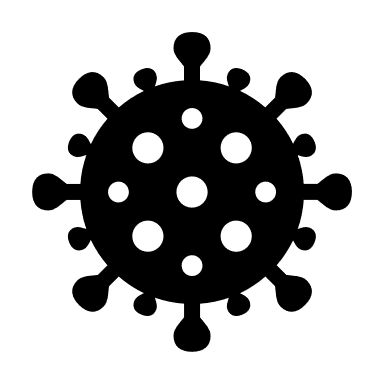 Microorganism (or Microbe)••An organism that can make its own food using sunlight but cannot move around.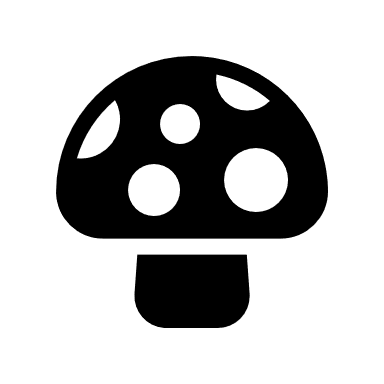 Mushroom••A device that makes small objects look larger. It is similar to a magnifying glass, but a lot more powerful.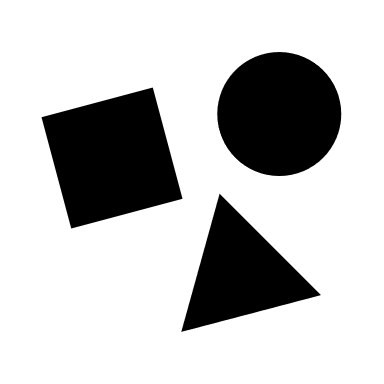 Classification••An organism that can move around and feed on other living things.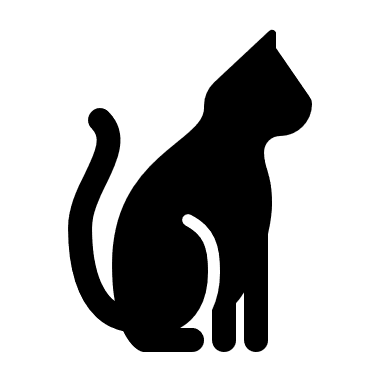 Animal••A form of fungus that looks like a small umbrella. Fungus is a family of organisms, different from animals and plants.